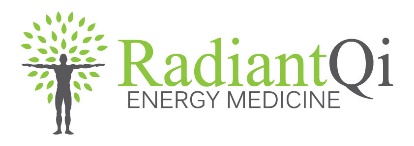 CLIENT INTAKE FORMPlease update me on any changes in your contact information!             NAME  ADDRESS                                                                                CITY/PROVINCE     BIRTH DATEOCCUPATIONHOME PHONE                                                                   CELL PHONE		                EMAIL ADDRESS                                                                     EMERGENCY CONTACTPHONE                                                                               RELATIONSHIPAre confidential messages OK?       Yes          NoPLEASE READ CAREFULLY:I understand that the Eden Energy Medicine sessions I receive are provided for the basic purpose of harmonizing my body's energies. If I experience any pain or discomfort during a session, I will immediately inform my practitioner.Where appropriate, energy practitioners can complement orthodox medicine, with the approval of the individual's GP or consultant. Depending on the nature of your medical condition and treatment, you may be asked to obtain written permission from your doctor prior to treatment commencingI further understand that E EM should not be construed as a substitute for needed medical attention. ENERGY M E DICIN E practitioners do not diagnose, treat, or prescribe for medical conditions. Energy Medicine brings about physical improvements by impacting the electromagnetic fields that regulate the body as well as by shifting the more subtle energies described in other cultures with terms such as chakras, meridians, and etheric field s.SIGNATURE:                         DATE:What do you hope to gain from your Energy Medicine   sessions?Describe problems you wish to address. Include how long you have had them, any medical diagnosis for them, treatments you have tried, and their effectiveness:Do you have a Pacemaker?              	Do you have Metal Plates or Screws in your body?Do you have Diabetes?	Are you pregnant?FAMILY MEDICAL HISTORY (please circle)Diabetes	Cancer	High Blood Pressure	Heart Disease	Stroke	Seizures	AsthmaAllergies	Other Significant Illnesses:YOUR MEDICAL HISTORY (please circle)Diabetes	Cancer	High Blood Pressure	Heart Disease	Stroke	Seizures	AsthmaAllergies:     	Other Significant IllnessesSurgeries (and dates):Have you ever been diagnosed or been treated for psychiatric conditions?Have you ever taken medication or drugs to help you with emotional or psychological problems?Do you have a family history of mental illness or substance abuse? Do you or someone in your family have a history of severe depression or anxiety, bipolar disorder, dissociative conditions such as multiple personality, dissociative identity disorders, or personality conditions such as borderline personality disorder?Describe any major accidents or traumatic events, including physical or sexual abuse, and approximate dates: